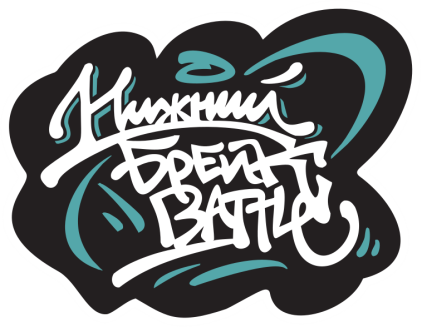 Положение О Всероссийском фестивалепо Брейкингу «Нижний Брейк Баттл»Организаторы фестиваля:
АНО «РОК ЧИСТОЙ ВОДЫ»КОМАНДА «FOOTWORCHESTVO»Дата и место проведения:
Дата: 24-25 сентября 2022 года.
Место проведения: «PREMIO CENTRE»  г. Нижний Новгород, ул. Нижневолжская набережная, 1в 
Цели и задачи фестиваля:
Цели:
- Пропаганда здорового образа жизни;
- Выведение фестивалей по Брейкингу в Нижнем Новгороде на новый уровень;
- Развитие профессиональных навыков участников;
Задачи:
- Создание условий для комфортного проведения мероприятия и пребывания участников;
- Создание условий для самореализации танцоров и повышение их профессиональных навыков;
- Общение и обмен между представителями Брейкинг направления;
- Привлечение людей в современное танцевальное направление;
Участники фестиваля:
Участниками чемпионата могут быть B-boys и B-girls любого возраста и уровня подготовки.
Судейский состав:
Судейский состав определяется организаторами фестиваля. В судейский состав входят профессиональные представители Брейкинга мирового уровня. BBOY SLAV (FRESH YOUNG) г. Санкт-ПетербургBBOY PLASTMASS (PREDATORZ) г. МоскваBBOY ZIP ROCK (O.P. / ACTION MAN) г. Казань 
Номинации фестиваля:
BREAKING KIDS 1x1 (дети до 10 включительно)
BREAKING JUNIORS 1x1 (подростки 11-15 лет включительно)
BREAKING PRO 1х1 (профессионалы от 16 лет и старше)
BREAKING PRO 3x3 (профессиональные команды без ограничения по возрасту)
Также в финальный день перед баттлами судьи поделятся опытом и знаниями на своих мастер-классах.Порядок проведения фестиваля:
24 сентября 1 день (Отборы)
1 этап - Отборочный.
Участники становятся в 4 угла, у каждого свой порядковый номер. Каждый участник представляет свой уровень и навыки путём 1го показательного выхода.
По итогам отбора (номинации Kids, Juniors, Pro) судьи выбирают топ 32 участников, набравших наибольшее количество баллов.Отбор в номинации Breaking Crew проводится путём показательного баттла. По итогам отбора судьи выбирают топ 16 команд, набравших наибольшее количество баллов.

Далее баттлы по Олимпийской системе на вылет во всех номинациях. В каждом баттле танцоры делают по одному выходу.
Баттлы проводятся до Топ 8 участников каждой номинации.25 сентября 2 день (Финалы)
Баттлы во всех номинациях на вылет.
В каждом баттле участники делают по 2 раунда. В финальном баттле по 3 раунда.
Условия участия:Для участия необходимо онлайн заполнить форму регистрации (в номинацию согласно своему возрасту на момент проведения фестиваля) и произвести оплату.
На месте проведения участники подтверждают свою регистрацию. На стойке регистрации необходимо подтвердить свой возраст путём предъявлением документа удостоверяющего личность (свидетельство о рождении / паспорт)
Если 24 сентября участнику исполняется 11 или 16 лет, то он регистрируется в соответствующую своему возрасту номинацию.

Регистрационный взнос за участие:
Оплата путём онлайн перевода до 15 сентября включительно - 600р.
Оплата путём онлайн перевода с 16 по 22 сентября включительно - 800р.
Оплата путём онлайн перевода с 23 сентября до даты проведения фестиваля и на месте - 1000р.
Участие в дополнительной номинации – 300р.Оплата за номинацию Breaking Crew 3x3 производится каждым участником команды отдельно согласно вышесказанному.  
Зрительский взнос: Оплачивается на месте в день проведения фестиваля.500р. - 1 день
700р. - оба дняВзнос за посещение мастер-классов:1ый десяток.Full Pass (посещение 3 мастер-классов) – 1800р.1 или 2 мастер-класса – 700р. (оплачиваются отдельно)2ой десяток. 
Full Pass (посещение 3 мастер-классов) – 2000р.1 или 2 мастер-класса – 900р. (оплачиваются отдельно)3 десяток и последующие.Full Pass (посещение 3 мастер-классов) – 2200р.1 или 2 мастер-класса – 1100р. (оплачиваются отдельно)Подведение итогов, награждение победителей и призовой фонд:
По итогам проведения мероприятия будет выявлен победитель в каждой номинации. Общий призовой фонд фестиваля составляет
300.000р.
Победитель номинации Breaking Kids (дети до 10 включительно) 1x1 получает диплом, подарки от партнеров фестиваля, а так же денежный приз в размере 10.000р.
Финалист номинации Breaking Kids 1x1 (дети до 10 включительно) получает диплом, подарки от партнеров фестиваля, а так же денежный приз в размере 5.000р.Победитель номинации Breaking Juniors 1x1 (подростки 11-15 лет включительно) получает диплом, подарки от партнеров фестиваля, а так же денежный приз в размере 20.000р.Финалист номинации Breaking Juniors 1x1 (подростки 11-15 лет включительно) получает диплом, подарки от партнеров фестиваля, а так же денежный приз в размере 10.000р.Победитель номинации Breaking Pro 1x1 (профессионалы от 16 лет и старше) получает диплом, подарки от партнеров фестиваля, а так же денежный приз в размере 50.000р.Финалист номинации Breaking Pro 1x1 (профессионалы от 16 лет и старше) получает диплом, подарки от партнеров фестиваля, а так же денежный приз в размере 25.000р.Победители номинации Breaking Crew 3x3 (профессиональные команды без ограничения по возрасту) получает диплом, подарки от партнеров фестиваля, а так же денежный приз в размере 120.000р.Финалисты номинации Breaking Crew 3x3 (профессиональные команды без ограничения по возрасту) получает диплом, подарки от партнеров фестиваля, а так же денежный приз в размере 60.000р.